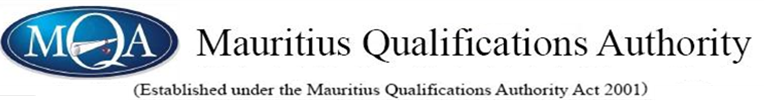 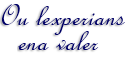  Applicant’s DetailsHave you previously earned a qualification through RPL?      Yes      No      If yes, please specify the qualification and year.Indicate the field (e.g Travel and Tourism, Construction, Printing, Plumbing) in which you wish to apply for RPL.   Indicate the number of years of your experience in this specific sector.Indicate your preferred language for RPL assessment (Please tick  as appropriate)Indicate any qualification acquired. (Please tick  as appropriate)Indicate any training/course followed.  Provide employment details.
This Form together with attachments should be submitted to: The DirectorMauritius Qualifications AuthorityPont Fer Phoenix 73544I declare that the particulars provided by me in the Application Form and in the sheets attached thereto are true and correct.Name:............................................................................................................................Signature: ………………………………………….  Date: ………/ ………/………Note: An application fee of Rs 500/- will be applicable, under the MQA-HRDC RPL Support Scheme, and its payment should be made once your RPL claim has been finalised.Full NamePrevious Name (if changed)Title     Ms      Mrs     Mr     Ms      Mrs     MrDate of Birth (Day-Month-Year)Identification Card No.NationalityCertificate No. (if naturalised)E-mail AddressPhone No.Fixed:Mobile:Full Postal AddressEnglish LanguageFrench LanguageCreole LanguagePrimary School Achievement Certificate (PSAC) or CPEHSC/ GCE ‘A’ Level/ BAC/ IBAC/ HSC ProfessionalNational Certificate of Education (NCE) or Form 3CertificateSC / GCE ‘O’ LevelDiplomaAny other qualification, please specify: ................................................................................................................................................................................................................Any other qualification, please specify: ................................................................................................................................................................................................................Any other qualification, please specify: ................................................................................................................................................................................................................Any other qualification, please specify: ................................................................................................................................................................................................................Training/CourseProvider/InstitutionDate    From	                To.Position held (as per RPL Field specified)EmployerNumber of YearsKey Responsibilities